О внесении изменений в постановлениеадминистрации г.Канска № 651 от 11.07.2019В соответствии с Федеральным Законом от 24.06.1999   № 120-ФЗ «Об основах системы профилактики безнадзорности и правонарушений несовершеннолетних», Постановлением Правительства Российской Федерации от 06.11.2013  № 995 «Об утверждении Примерного положения о комиссиях по делам несовершеннолетних и защите их прав», Законом Красноярского края от 31.10.2002 № 4-608 «О системе профилактики безнадзорности и правонарушений несовершеннолетних», Постановлением администрации города Канска от 05.10.2018 № 917 «Об утверждении положения о комиссии по делам несовершеннолетних и защите их прав г.Канска», ст. 30, 35 Устава города Канска, ПОСТАНОВЛЯЮ:1. Внести в постановление администрации г.Канска № 651 от 11.07.2019 «Об утверждении состава комиссии по делам несовершеннолетних и защите их прав г.Канска» следующие изменения:1.1. Изложить приложение к постановлению в новой редакции, согласно приложению к настоящему постановлению.2. Ведущему специалисту Отдела культуры администрации города Канска (Велищенко Н.А.) разместить настоящее постановление на официальном сайте муниципального образования город Канск в сети Интернет.3. Контроль за исполнением настоящего постановления возложить на заместителя Главы города по социальной политике Ю.А. Ломову.4. Настоящее постановление вступает в силу со дня подписания.Глава города Канска                                                                             А.М. БересневПриложение к постановлению администрации г.Канска от 19.09.2019  № 901Состав комиссии по делам несовершеннолетних и защите их прав г.КанскаЗаместитель главы городапо социальной политике                                                                     Ю.А.Ломова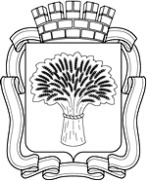 Российская ФедерацияАдминистрация города Канска
Красноярского краяПОСТАНОВЛЕНИЕРоссийская ФедерацияАдминистрация города Канска
Красноярского краяПОСТАНОВЛЕНИЕРоссийская ФедерацияАдминистрация города Канска
Красноярского краяПОСТАНОВЛЕНИЕРоссийская ФедерацияАдминистрация города Канска
Красноярского краяПОСТАНОВЛЕНИЕ19.09.2019 г.№901ЛомоваЮлия Анатольевназаместитель главы города Канска по социальной политике, председатель комиссии РеваЕвгения Юрьевназаместитель руководителя УО администрации г.Канска, заместитель председателя комиссииПоляков Владимир Эдуардовичруководитель УСЗН администрации г.Канска, заместитель председателя комиссииКарандулько Елена Анатольевнаконсультант – ответственный секретарь комиссии по делам несовершеннолетних и защите их прав,секретарьЧлены комиссии:БезрукихЕлена ГеоргиевнаВовк Валентина ЕвгеньевнаГаврилова Галина Адамовназаведующий отделением профилактики безнадзорности и правонарушений несовершеннолетних МБУ СО «КЦСОН г.Канска» (по согласованию)директор МБУ «ММЦ» г.Канскадепутат Канского городского Совета пятого созыва Григоревская Оксана ВладимировнаКаратаева Ольга АлександровнаКиселеваМарина ЮрьевнаКолесников Николай Михайлович           Кислянская Светлана Александровнаглавный специалист УО администрации г. Канскадиректор КГБУ СО Центр семьи «Канский» (по согласованию)главный специалист по работе с несовершеннолетними комиссии по делам несовершеннолетних и защите их правначальник отряда постов пожарной охраны (ОППО) 18 КГКУ «Пожарная охрана Красноярского края» (по согласованию)ведущий специалист по работе с несовершеннолетними комиссии по делам несовершеннолетних и защите их правСаповскаяОльга Леонидовнаначальник Канского МФ ФКУ УИИ ГУФСИН России  по Красноярскому краю (по согласованию)Стародуб Анастасия АлександровнаТулюляЕвгений Анатольевичинспектор ПДН ЛПП на ст.Канск-Енисейский ЛО МВД России на  ст.Иланская (по согласованию)заместитель начальника ОУУП и ПДН, начальник ОДН МО МВД России «Канский» (по согласованию)Храмцова Елена МихайловнаЧернова Людмила АзарьевнаЧерных Галина Николаевнаведущий инспектор отдела профессионального обучения и профессиональной ориентации КГКУ «ЦЗН г.Канска» (по согласованию)заместитель главного врача по детству КГБУЗ «Канская МБ» (по согласованию)начальник отдела опеки и попечительства УО администрации г.Канска.